АДМИНИСТРАЦИЯ ИВАНЧИКОВСКОГО СЕЛЬСОВЕТА ЛЬГОВСКОГО РАЙОНА  ПОСТАНОВЛЕНИЕот    28 сентября   2022 г.        № 41_307732 , Курская область, Льговский район, с.Иванчиково О внесении изменения в постановление администрации Иванчиковского сельсовета Льговского района Курской области от 16.12.2021г. №116 «Об утверждении муниципальной программы « Развитие культуры  в Иванчиковском сельсовете Льговского района Курской области на 2022- 2024 годы»В  соответствии  с Федеральным  законом  от 06.10.2003 года № 131 –ФЗ «Об  общих  принципах  организации  местного  самоуправления в  Российской  Федерации», в целях  повышения степени  благоустройства населенных  пунктов  Иванчиковского  сельсовета, Администрация Иванчиковского сельсовета Льговского района   ПОСТАНОВЛЯЕТ:1. Внести изменения и дополнения в Муниципальную  программу « Развитие культуры  в Иванчиковском сельсовете Льговского района Курской области на 2022- 2024 годы» , утвержденную постановлением администрации Иванчиковского сельсовета Льговского района Курской области от 16.12.2021г. №116:1.1.Внести изменения и дополнения:   - Паспорт муниципальной  Программы, Объемы и источники финансирования Программы изложить в новой редакции:- Общие затраты на реализацию муниципальной программы  в 2022-2024 годах за счет всех источников финансирования –   6 076,949  тыс. руб.:2022 год –   4243,749 тыс. руб.;2023 год –  929,3,0  тыс. руб.;2024 год –   903,9 тыс. руб.;.1.1.2. Раздел   5 « Обоснование объема финансовых ресурсов, необходимых для реализации муниципальной программы» изложить в новой редакции:       - Реализация мероприятий муниципальной программы осуществляется за счет средств местного бюджета,  областного бюджета и внебюджетных источников. Внебюджетными источниками являются средства, привлекаемые местными муниципальными бюджетными  учреждениями от оказания платных услуг (работ), за счет прочих безвозмездных поступлений, а также за счет средств, поступающих от сдачи в аренду имущества.	В соответствии с бюджетом действующих расходных обязательств общий объем финансирования муниципальной программы из всех источников предусматривается в –   6 076,949   тыс. руб.:2022 год –   4243,749 тыс. руб.;2023 год –  929,3,0  тыс. руб.;2024 год –   903,9 тыс. руб.;Объем финансовых ресурсов из средств местного бюджета на реализацию мероприятий муниципальной программы подлежит уточнению при формировании проектов об утверждении бюджета на очередной финансовой год и плановый период, в установленном порядке. 1.2. Внести изменения и дополнения:  - Паспорт Подпрограммы «Организация досуга и обеспечение жителей услугами организаций культуры»:   1.2.1.Задачи подпрограммы изложить в новой редакции:    -Обеспечение сохранности и использования объектов культурного наследия; равного доступа населения к культурным ценностям и участию в культурной жизни;  - Обеспечение развития и укрепления материально-технической базы домов культуры в населенных пунктах с числом жителей до 50 тысяч человек.    1.2.2. Объемы и источники финансирования подпрограммы изложить в новой редакции:      -Общий объем бюджетных ассигнований на реализацию подпрограммы составляет - 6 076,949  тыс. руб.:2022 год –   4243,749 тыс. руб.;2023 год –  929,3,0  тыс. руб.;2024 год –   903,9 тыс. руб.;    1.2.3.  Раздел   5 «Обоснование объема финансовых ресурсов, необходимых для реализации подпрограммы» изложить в новой редакции:  - Реализация мероприятий подпрограммы осуществляется за счет средств местного бюджета,  областного бюджета и внебюджетных источников. Внебюджетными источниками являются средства, привлекаемые местными муниципальными бюджетными  учреждениями от оказания платных услуг (работ), за счет прочих безвозмездных поступлений, а также за счет средств, поступающих от сдачи в аренду имущества.	Общий объем финансирования муниципальной программы из всех источников предусматривается в размере  6 076,949    тыс. руб., в том числе:2022 год –   4243,749 тыс. руб.;2023 год –  929,3,0  тыс. руб.;2024 год –   903,9 тыс. руб.;Объем финансовых ресурсов из средств местного бюджета на реализацию мероприятий подпрограммы подлежит уточнению при формировании проектов об утверждении бюджета на очередной финансовой год и плановый период, в установленном порядке.       2. Контроль за выполнением настоящего постановления оставляю за собой.      3. Настоящее постановление вступает в силу со дня его подписания. 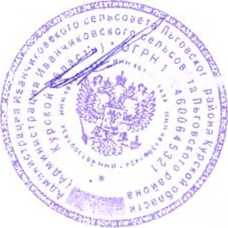 Глава Иванчиковского сельсоветаЛьговского района                                                                                      Киреев А.Н.